Резюме Фамилия Имя ОтчествоЦель: соискание должности «спасатель»Ожидаемый уровень заработной платы: от ______ рублей.Дата рождения: __________
Город: __________________
Моб. телефон: +7 (ххх) ххх хх хх
E-mail: __________________
Семейное положение: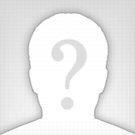 Образование:__________________________________________________________________________________________________________________________________________Опыт работы:Дополнительная информация:Знания иностранных языков: _________Владение компьютером: ______________Водительское удостоверение: __________Стаж вождения: _____________________Наличие личного автомобиля: ________Личные качества: _______________________________________________________________________________________________________________________________________________________________________Профессиональные навыки: ________________________________________________________________________________________________________________________________________________________________________Рекомендации: _______________________________________________________________Готовность к командировкам: ____________Время работыМесто работыДолжностьОбязанности